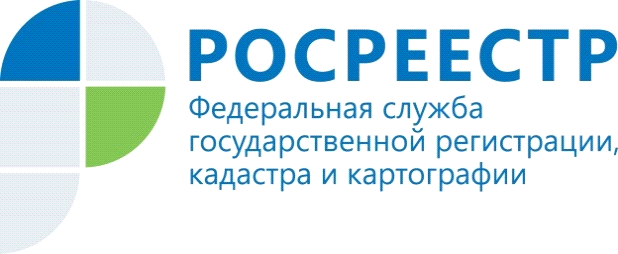 НА ЗАМЕТКУ: стартовала выдача земельных участков в Арктической зоне РФС 1 августа 2021 года на территориях Архангельской области, Республики Карелия, Республики Коми, Мурманской области, Ненецкого автономного округа, Ямало-Ненецкого автономного округа начинает действовать упрощенный порядок предоставления земельных участков в безвозмездное пользование в соответствии с Федеральным законом N 119-ФЗ. До 1 февраля 2022 года земельные участки, расположенные на перечисленных территориях, предоставляются в соответствии с Федеральным законом N 119-ФЗ в безвозмездное пользование только гражданам РФ, имеющих регистрацию по месту жительства на территории соответствующего субъекта РФ или соответствующего муниципального образования. С                                   1 февраля землю в безвозмездное пользование смогут получить остальные граждане России, а также участники государственной программы по добровольному переселению соотечественников, проживающих за рубежом.Гражданам для выбора участков в режиме онлайн через портал гектарварктике.рф, интегрированный с федеральной информационной системой «НаДальнийВосток.РФ», в указанных регионах доступны 1,1 млн гектаров. Получить землю можно по упрощенной процедуре за месяц вместо полугода.Для участников программы открыта бесплатная круглосуточная линия обратной связи. Обращения граждан принимаются по телефону 8-800-200-32-51, а также по электронной почте через форму обратной связи на сайте НаДальнийВосток.РФ.Кроме того, с 1 августа участники уже действующей на Дальнем Востоке программы "Дальневосточный гектар", которые уже освоили полученные ранее льготные участки и оформили их в аренду или в собственность, смогут взять дополнительные наделы.Материал подготовлен Управлением Росреестра по Республике Алтай